Русский язык  2 класс06.05.2020.Тема: «Что такое текст-рассуждение. Повторение по теме: «Местоимение»Пройдите по ссылке и посмотрите ролик – 10 мин https://videouroki.net/video/37-tipy-tiekstov-tiekst-rassuzhdieniie.htmlВажно! К тексту – рассуждение можно поставить вопрос: ПОЧЕМУ?Задание по учебнику• Стр. 105 выполните устно упр. 180.• Прочитайте рубрику «Обратите внимание»
Стр. 106.• Запишите словарные слова потому что и так как, составь с этими словами 1предложение.• Прочитайте рубрику «Обратите внимание»• Выполните упр. 181 устно, упр 182 письменно.Проверочная работа Прочитайте стихотворение. Найди местоимения и подчеркни их.Я, ты, он, она!Вместе – целая семья!Вместе дружная семья!В слове «мы» - сто тысяч «я».                   Р. Рождественский2. Подчеркни местоимения.    Куда, мы, я, вы, около, на, ты, за, он, они, от, под, оно, окно, она.Допиши нужные местоимения.а) ______ люблю русскую берёзу!б) Недавно ______ были в берёзовом лесу.в) Какой Ваня молодец! Столько подберёзовиков _____ нашёл!г) А, ______ ребята, сколько нашли?Спишите, заменяя выделенные имена существительные местоимениями.У меня есть сестра. Сестра учится в институте. Мой папа – геолог. Папа работает в Сибири.____________________________________________________________________________________________________________________________________________________________________________________________________________________________________________________Распредели слова на три группы в зависимости от того, каким местоимением можно заменить каждое из них.Трава, солнце, облако, трамвай, небо, заяц, ракета, корабль, капуста.Он: ______________________________________________________Она: _____________________________________________________Оно: _____________________________________________________07.05.2020.Тема: Предлог как часть речи. Роль предлогов в речи.Пройдите по ссылке и посмотрите роликhttps://videouroki.net/video/39-priedlogh.htmlЗадание по учебникуСтр 108 упр 184 письменно Прочитайте правило на стр 109 ВЫУЧИТЕ! Упр 185 устноПрочитайте рубрику Запомните ! стр  109 упр 186 письменноСловарное слово апрель выписать, составить с ним предложение.08.05.2020.Тема: Раздельное написание предлогов.(сайт Российская электронная школа урок 78)Работа с правилом стр  110. Прочитайте правило. Выучите.Работа с учебником стр 110 упр 187, 188 письменноПрочитайте рубрику Обратите внимание! ЗапомниЛитературное чтение 2 класс06.05.2020Тема Обобщающий урок по теме: «И в шутку, и в всерьёз»Проверочная работа1. Найди ошибки в названиях рассказов и стихотворений. Запиши правильный вариант.1) «Что прекрасней всего?» ______________________________________________2) «Товарищам взрослым» ______________________________________________3) «Будем дружить» ____________________________________________________4) «Косточка» _________________________________________________________5) «Тайное становится ясным» ___________________________________________6) «Если был бы я мальчишкой» __________________________________________2.Стрелкой соедини автора с его произведением. Допиши недостающих авторов.Г Остер                                                                      «Тайное становится явным»Э. Успенский                                                             «Будем знакомы»В Драгунский                                                              «Плим»И. Токмакова                                                               «Память»__________________________ «Чебурашка»__________________________ «Песенка Винни-Пуха»__________________________ «В чудной стране»3.На каждой строчке перечислены герои одного произведения, но кто-то один -лишний.Найди его и подчеркни.1) Волк, лиса, бабочка, совы, сычи, дельфин.2) Медвежонок, кролик, ослик, лиса, тигр, поросёнок.3) Мальчик, дяденька, мама, пожарный, милиционер.4) Попугай, жираф, слон, мартышка, удав.5)Собака, кошка, мышка, тучи, слёзы, гром, молния.4.Закончи стихотворения, дописав нужные слова.1) Тряпка – это тряпка,Тряпкой вытру ______________________2) А я придумал слово,Смешное слово - ___________________3) Сегодня вышел я из дома.Пушистый снег лежит кругом.Смотрю – навстречу мой знакомыйБежит по снегу _____________________4) Ехал Ваня на коне,Вёл собачку на ремне,А старушка в это времяМыла фикус на _____________________5) Если был бы я девчонкой,Я бы время не _____________________Я б на улице не прыгал,Я б рубашки ______________________5. Определить жанр произведения Г.Остера «Будем знакомы».а) рассказб) сказкав )стихотворение6. Какой писатель для названия своего произведения выбрал пословицу?а) Г. Остер
б) Б. 3аходер
в) В. Драгунский
г) Э. Успенский7. Какова главная мысль стихотворения Б. Заходера «Что красивей всего?»?а) ночные животные любят темноту
б) морские животные любят воду
в) хищники любят леса
г) каждое существо любит свой дом07.05.2020Тема: Литература зарубежных стран. (сайт российская электронная школа урок 62, 63)Работа по учебнику  большие с 128-133 , маленькие 176 – 179 выразительно  читать  стихотворения «Перчатки», «Храбрецы» Литературное чтение на родном (русском языке)Тема: «Путешествие по стране Фантазии. Приключенческие и научно-фантастические произведения»Сегодня я хочу предложить  несколько заданий (по выбору)творческого характера:1.Прочитать любое произведение фантастика или приключение( можно отрывок) и нарисовать иллюстрацию.2. Придумать свой небольшой рассказ (можно из вашей жизни) –фантастический или приключенческий.Задание можно выполнить в тетради по русскому языку.Прислать фото работы в контактМатематика  2 класс06.05.2020Тема: «Деление на 2 и с ответом 2»Посмотрите видео объяснение по ссылке 1https://videouroki.net/video/40-dielieniie-na-2-i-s-otvietom-2.htmlРабота по учебнику с 83 № 1 устно С 83 № 2, 3, 6 - письменно07.05.2020Тема: «Деление на 2. Закрепление таблицы умножения и деления на 2Работа по учебнику с 84  № 3, 6, с 85 № 4, 6Проверочная работа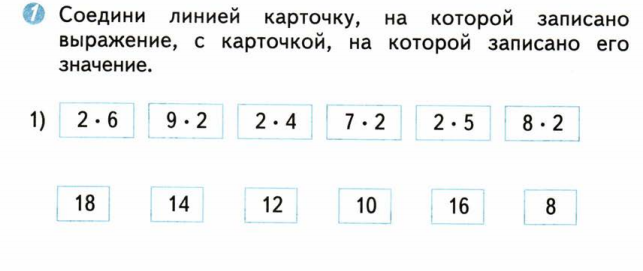 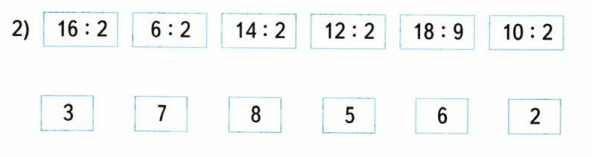 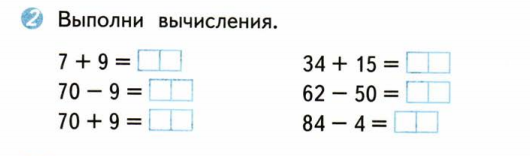 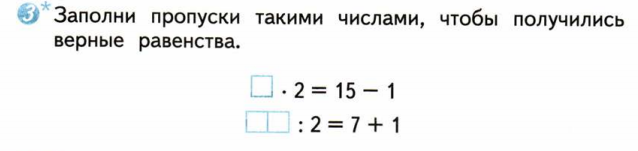 08.05.2020Тема: «Табличное умножение числа 3 и на 3»Пройдите по ссылке посмотрите ролик – 6 мин https://videouroki.net/video/41-umnozhieniie-chisla-3-i-na-3.htmlОткройте учебник на стр. 90 Рассмотрите объяснение у красной линии. Спишите таблицу и ВЫУЧИТЕ. Выполните № 1, 2,4, 6.Окружающий мир 2 класс06.05.2020.Тема: «Московский кремль», «Красная площадь»Пройдите по ссылке и посмотрите ролик - 6 минhttps://www.youtube.com/watch?time_continue=187&v=jMMh626roMQ&feature=emb_logoУчебник стр.98 -107 читатьЗадание в рабочей тетради  стр. 64-69Тест Каков приблизительный возраст Москвы?а) более 850 летб) более 1200 летв) более 2000 летКто основал Москву?а) Иван Грозныйб) Юрий Долгорукийв) Пётр ПервыйЧто изображено на гербе Москвы?а) орёлб) воин, побеждающий змеяв) медведьКакое звено пропущено в цепочке: Кремль деревянный – Кремль … - Кремль кирпичный?а) мраморныйб) белокаменныйв) гранитныйКакой музей находится в Москве?а) Эрмитажб) Кунсткамерав) Оружейная палатаСколько всего башен окружают Кремль?а) 13б) 20в) 23На какой башне находятся Куранты?а) на Троицкой башнеб )на Боровицкой башнев) на Спасской башнеКакая площадь Москвы считается самой главной?а) Красная площадьб) Соборная площадьв) Театральная площадьЧто находится на Красной площади?а) Храм Василия Блаженногоб) Храм Христа Спасителяв) Большой театрЧто находится в Кремле?а) Колокольня Иван Великийб) Третьяковская галереяв) Резиденция Президента РоссииСамая высокая башня Кремля?а) Спасскаяб) Троицкаяв) НикольскаяУкажи второе название Храма Василия Блаженного.а) Успенский соборб) Покровский соборв) Архангельский соборЧто является символом нашей Родины?а) Цирк на Цветном бульвареб) Третьяковская галереяв) Московский КремльКак зовут всадника, изображенного на гербе Москвы?а) Юрий Долгорукийб) Георгий Победоносецв) Ярослав МудрыйЧто НЕ относится к достопримечательностям Московского Кремля?а) Спасская башняб) Большой театрв) АрсеналФото работы в РТ и теста на WhatsApp или  на эл. почту.08.05.2020.Тема: «Город на Неве»Ребята! Посмотрите видео объяснение по ссылке 10 минут. В этом ролике два города Москва и Санкт-Петербург. Часть ролика про Москву мы смотрели раньше, поэтому эту часть нужно пропустить– 9 мин 27 секунд и посмотреть продолжение ролика.https://www.youtube.com/watch?time_continue=49&v=302LWPBYbQIЧтобы закрепить полученную информацию из ролика вы можете, прочитать текст на стр. 108-113. Чтобы проверить себя попробуйте устно ответить на вопросы на стр. 113.Задание в рабочей тетради стр. 70-71 № 1-4Фото работы в РТ на WhatsApp или  на эл. почту.МузыкаЗадание ученикам 2 класса.
Вспомнить сказку С Прокофьева "Петя и волк"
В тетради мы записывали названия инструментов симфонического оркестра. Этот материал поможет вам узнать много интересного о симфоническом оркестре. В добрый путь к познанию, мои юные музыканты!
В тетради запишите названия инструментов симфонического оркестра! Сфотографируйте запись и пришлите мне на проверку. в личные сообщения или на почту zvereva.lyub67@yandex.ru

Музыка 3. Музыкальные инструменты симфонического оркестра — Академия занимательных наукhttps://vk.com/video-194053696_456239019?list=5d22a54e7049f63c06Физическая культура1.Подвижная игра «У медведя во бору».2.Подвижная игра «Пустое место».сайт Российская электронная школаСоц. сеть ВК,Эл.почта :  shga1966@mail.ru